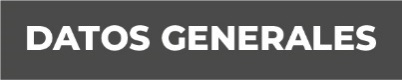 Nombre: Yanet Concepción Pérez LópezGrado de Escolaridad: Licenciatura en Derecho			Maestría en Tecnología EducativaCédula Profesional (Licenciatura): 3981588Teléfono: 9221762203Correo Electrónico: Formación Académica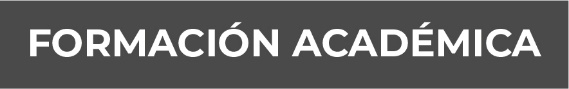 1998-2002Universidad Veracruzana, Campus Xalapa, Veracruz. Estudios de Licenciatura en Derecho. Graduada con mención Honorífica.2003-2004Maestría en Tecnología Educativa. Universidad Atenas Veracruzana, Campus Briones, Xalapa, Veracruz.2003Diplomado en Derecho Penal y Derecho Penitenciario. Universidad Veracruzana, Xalapa, Veracruz.2003Diplomado en Enseñanza Superior, Universidad Veracruzana, Xalapa, Veracruz.2010Participación en el Taller “Justicia Restaurativa” Xalapa, Veracruz Enero del 2010.2012Asistencia y Participación en las Jornadas de Capacitación Electoral 2012 Tantoyuca, Veracruz, Septiembre del 2012. Duración 5 horas.2014Asistencia al Curso-Taller Estrategias de Litigación en el Juicio Oral y Aplicación en el Proceso Penal Acusatorio, celebrado del 5 de noviembre de 2013 al 11 de febrero de 2014 en la Sede Coatzacoalcos.2016Participación al Curso de Derechos Humanos y Violencia. Fiscalía General del Estado. Segunda Generación. Total de 40 horas celebrado del 2 al 27 de Mayo del 2016.2018Semana Modelo: Programa Integral de Capacitación en Sistema Penal Acusatorio. 13 al 17 de Agosto del 2018, Total de duración de 42 horas. Impartido C Nacional de Ciencias Penales (INACIPE- PGR). En San Juan del Río, Querétaro.2020Curso de Litigación Avanzada en Audiencia de Juicio Oral y Medios de Impugnación Penal. Impartido por la Academia Regional de Seguridad Pública del Sureste, del 20 Al 27 de noviembre de 2020. Duración de 60 horas.2021Diplomado en Juicio de Amparo impartido por la Suprema Corte de Justicia de la Nación. Duración de 76 horas. Julio de 2021.Primer Seminario Virtual “El Proceso Penal Acusatorio” Herramienta eficiente en la Procuración de Justicia. Audiencia de Imputación. 11 de marzo de 2021. Impartido por la Fiscalía General del Estado.Primer Seminario Virtual “El Proceso Penal Acusatorio” Herramienta eficiente en la Procuración de Justicia. Auto de vinculación a proceso. 16 de marzo de 2021. Impartido por la Fiscalía General del Estado.Primer Seminario Virtual “El Proceso Penal Acusatorio” Herramienta eficiente en la Procuración de Justicia. Medidas Cautelares. 19 de marzo de 2021. Impartido por la Fiscalía General del Estado.Primer Seminario Virtual “El Proceso Penal Acusatorio” Herramienta eficiente en la Procuración de Justicia. Audiencia Intermedia. 26 de marzo de 2021. Impartido por la Fiscalía General del Estado.Primer Seminario Virtual “El Proceso Penal Acusatorio” Herramienta eficiente en la Procuración de Justicia. Audiencia de Juicio Oral. 29 de marzo de 2021. Impartido por la Fiscalía General del Estado.2022Curso Especializado: Las Objeciones en el Juicio Oral Penal. 05 de julio de 2022. Impartido por la Academia Mexicana de Profesores de Derecho Penal y Criminología.Curso Especializado: El interrogatorio en el Juicio Oral Penal. 19 de julio de 2022. Impartido por la Academia Mexicana de Profesores de Derecho Penal y Criminología.Curso de Objeciones: Interrogatorio y Contrainterrogatorio en el Juicio Oral Penal en Ciudad Madero, Tamaulipas. Impartido por el Dr. Manuel Moreno Melo. Duración de 2 días. 17 y 18 de septiembre de 2022.Diplomado Especializado: Destrezas de Litigación Oral Penal. Impartido por la Academia Mexicana de Profesores de Derecho Penal y Criminología. Del 04 de noviembre de 2022 al 16 de diciembre de 2022. Impartido vía zoom.Trayectoria Profesional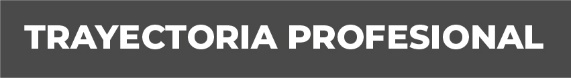 Agosto 2020- Diciembre 2022Fiscal Quinta de la Unidad Integral de Procuración de Justicia del Primer Distrito Judicial de Pánuco, Veracruz. (01 de julio de 2022 a la fecha). YComisionada como Fiscal Adscrita al Juzgado Segundo de Primera Instancia de Pánuco, Veracruz. Del mes de Octubre de 2022 a la fecha.Fiscal Tercera de la Unidad Integral de Procuración de Justicia del Segundo Distrito Judicial y Encargada de la Agencia del Ministerio Público Investigador y Adscrita al Juzgado Mixto de Primera Instancia de Ozuluama, Veracruz. Fiscal Tercera de la Unidad Integral de Procuración de Justicia del Segundo Distrito Judicial y Encargada de la Agencia del Ministerio Público Investigador y Adscrita al Juzgado Mixto de Primera Instancia de Ozuluama, Veracruz. Comisionada como Fiscal para intervenir en procedimiento de Ejecución de Sanciones en el Distrito de Ozuluama, Veracruz. Fiscal Investigador en Municipios de Huayacocotla, Tantoyuca, Tierra Blanca, Pánuco y Ozuluama, Veracruz.Noviembre 11/2014 a Marzo 2015Fiscal de Distrito en Chicontepec, Veracruz.Noviembre 2014 a Febrero 2009Agente del Ministerio Público Investigador y Adscrito en Huayacocotla, Veracruz. Agente del Ministerio público municipal en Ixhuatlan de Madero, Veracruz. Encargada de la Agencia del Ministerio Público Investigador de Chicontepec, Veracruz, Agente del Ministerio Público Municipal de Oluta, Veracruz. Febrero 2009 a Septiembre 2006Oficial Secretario en la Fiscalia séptima, primera y sexta, Especializada en Delitos cometidos por Servidores Públicos en la Ciudad de Xalapa, Veracruz. 2006Proyectista en la Notaría Pública número 14 en la Ciudad de Xalapa, Veracruz.2005Oficial Administrativo del Poder Judicial del Estado2004-2000Docente y Becaria de Investigación Jurídicas de la Universidad Veracruzana en Xalapa, Veracruz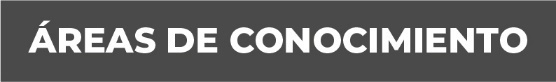 Derecho Penal y Procedimiento Penal AmparoDerecho CivilJuicios OralesInvestigación JurídicaDocenciaEjecución de Sanciones